 Application for Multidisciplinary Team MeetingPaRaDisReference Centre for rare pancreatic diseasesEmail application to: centre.paradis@aphp.frPlease send Imaging via post (CD-Rom) or via ORTIF Application for Multidisciplinary Team MeetingPaRaDisReference Centre for rare pancreatic diseasesEmail application to: centre.paradis@aphp.frPlease send Imaging via post (CD-Rom) or via ORTIF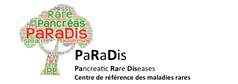 Date of application:DD/MM/YYYYDetails of referring physician:- Centre:- Address:- E-mail:- Telephone :Details of referring physician:- Centre:- Address:- E-mail:- Telephone :Details of referring physician:- Centre:- Address:- E-mail:- Telephone :SURNAME of Patient:GIVEN NAME/S of Patient:Date of Birth:Centre Patient ID:Centre:Centre:Summary of clinical history:Summary of clinical history:Summary of clinical history:Imaging available:(Please forward Imaging via post (CD-Rom) or via ORTIF)Imaging available:(Please forward Imaging via post (CD-Rom) or via ORTIF)Imaging available:(Please forward Imaging via post (CD-Rom) or via ORTIF)Questions for Multidisciplinary Team Meeting :Questions for Multidisciplinary Team Meeting :Questions for Multidisciplinary Team Meeting :Multidisciplinary Team composition:Decision from Multidisciplinary Team:Date : Sign:Multidisciplinary Team composition:Decision from Multidisciplinary Team:Date : Sign:Multidisciplinary Team composition:Decision from Multidisciplinary Team:Date : Sign: